Torek, 7. 4. 2020, pouk poteka po urnikuDelo lahko opraviš popolnoma sam. Počasi in zbrano preberi navodila pri vsakem predmetu. Potem se dela loti samostojno.SLJ:Mala in velika pisana črka Z in Ž:Zapis male in velike pisne črke Z in Ž, beli DZ, stran 102 – 103.Če imaš možnost, lahko greš v spletno stran DEŽELA LILIBI – ŠOLSKA ULICA 1-2 – SLOVENŠČINA – DEŽELA ABC – PISANE ČRKE.Povleci z več različnimi barvami po smeri zapisa črke, začni pri (.) in končaj pri (-->).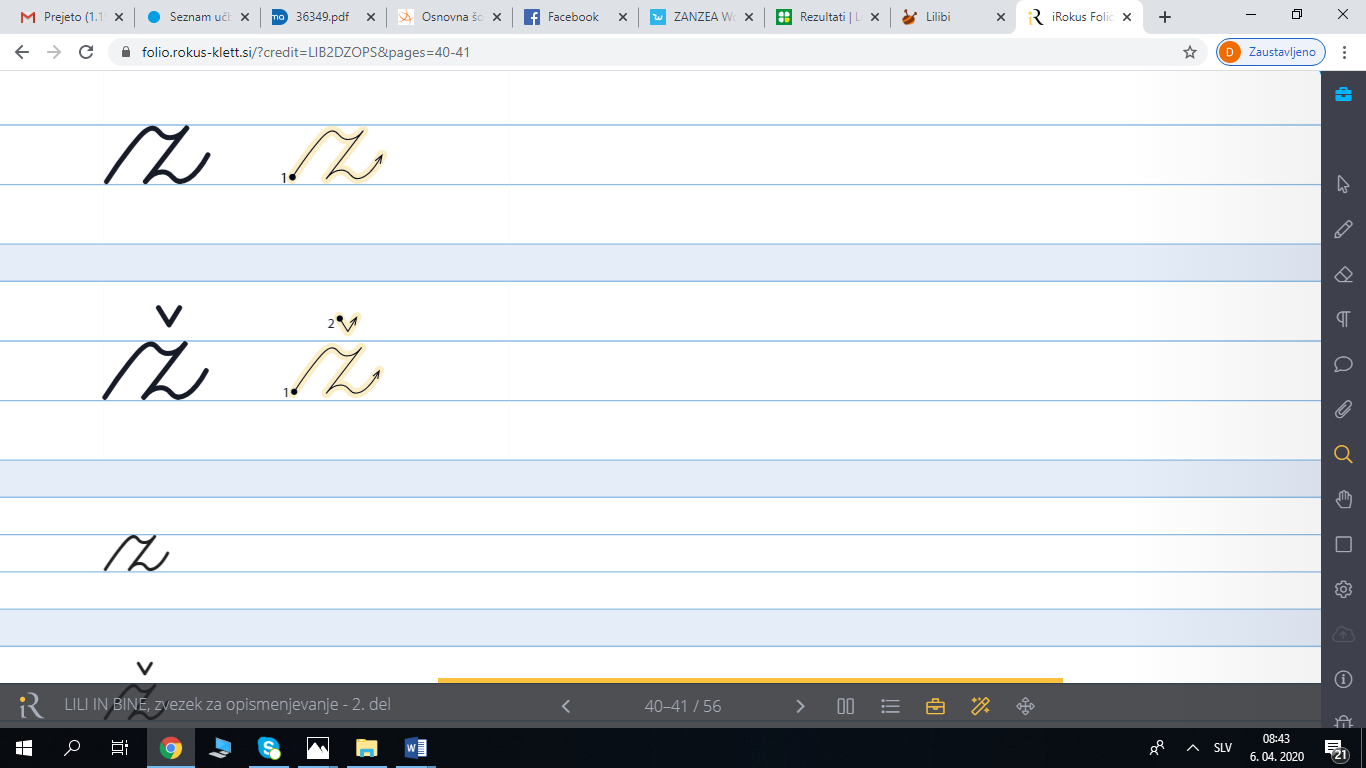 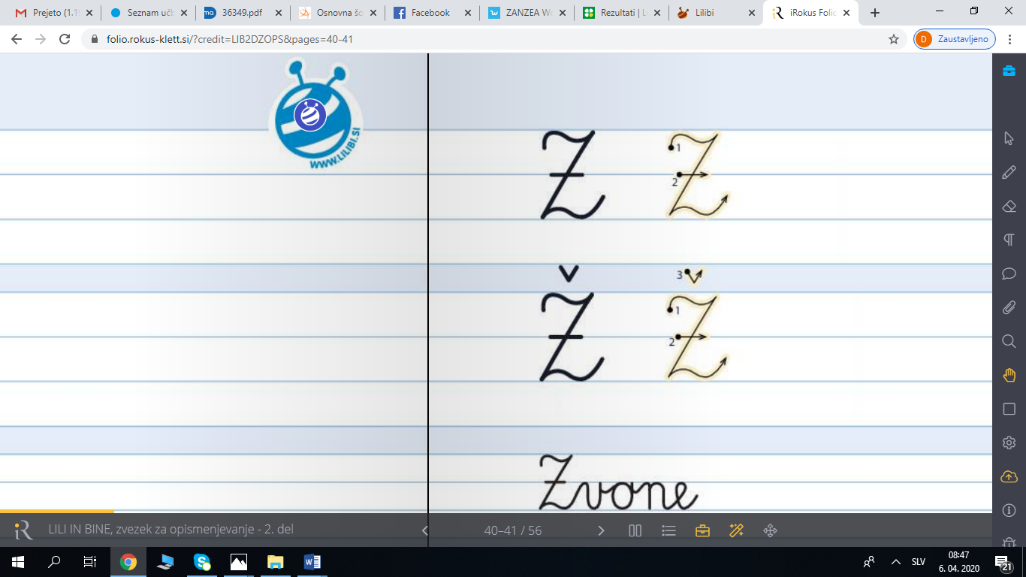 V zvezek z vmesno črto zapiši eno vrstico vsake črke (z, ž).Polagaj prst, da črke ne bodo preblizu.Stran 102 in 103 si razdeli na dva dni.Danes zapiši le nekaj besed in te pravilno.Nekaj si pusti za četrtek.ŠPO:Izvajaj različne igre v naravi ali v prostoru. Igraj se z žogo, pojdi na sprehod, skači po trampolinu, pleši …MAT:Seštevamo do 100.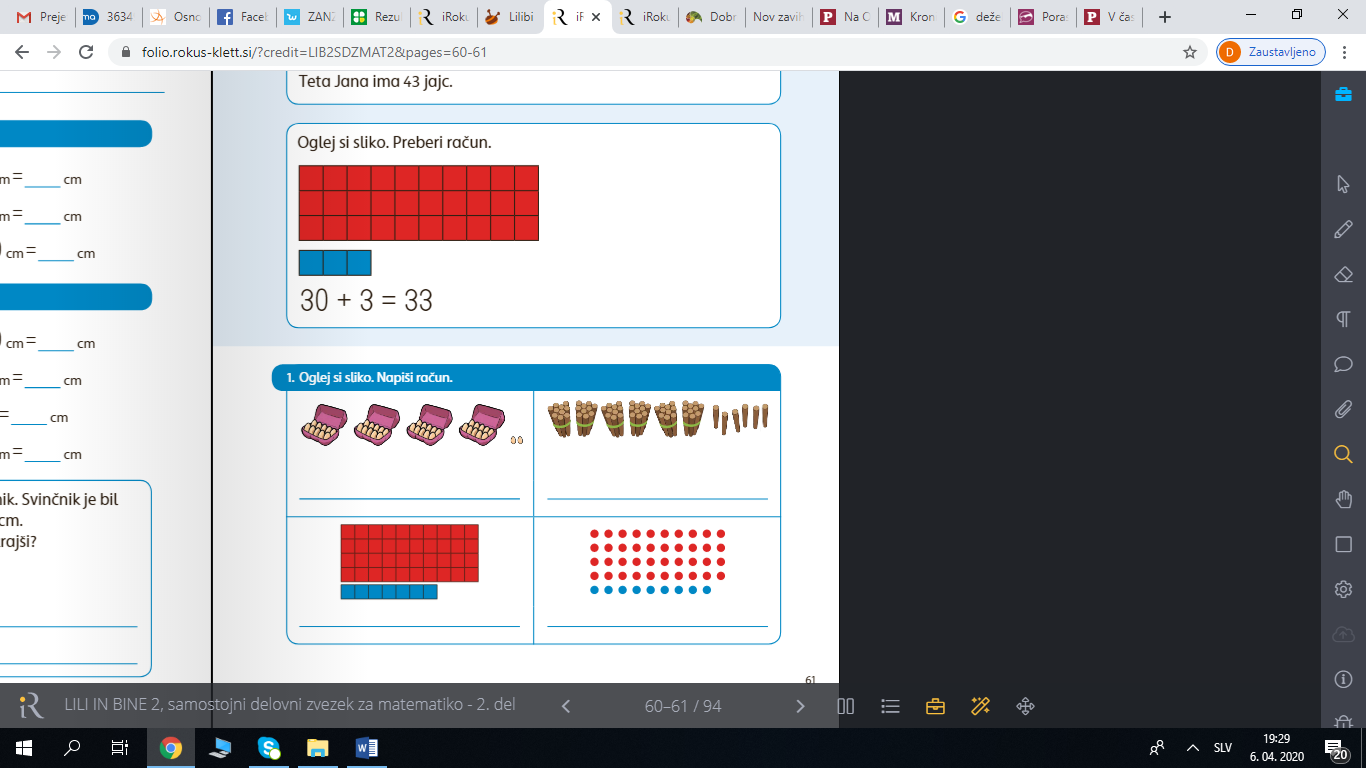 Prepiši račune in izračunaj.Pomagaj si z gumbi, velik gumb 10 = 1D – DESETICA.Mali gumb 1 – ENICA.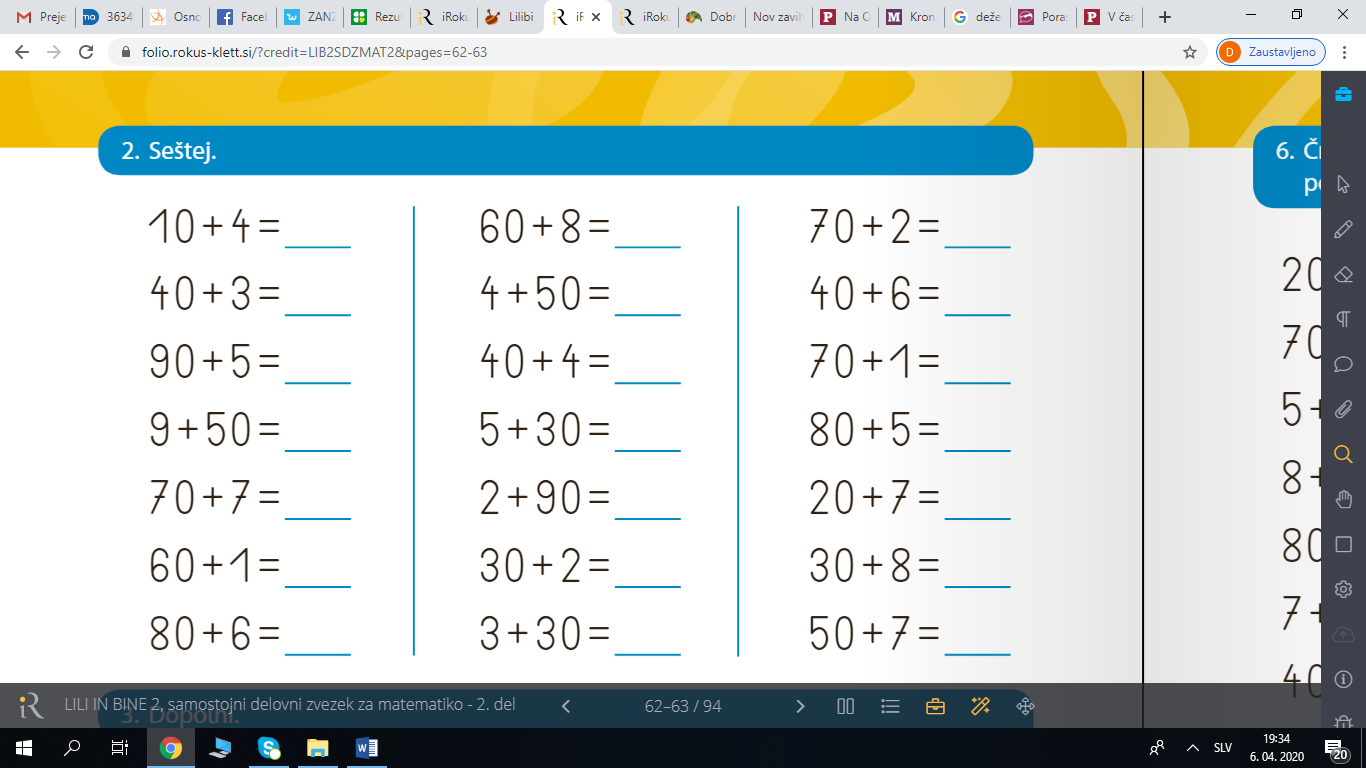 Delo, opravi počasi, med delom si odpočij. ŽELIM TI USPEŠEN DAN, PREDVSEM PA …BODI DOMA!!!Tvoja učiteljica.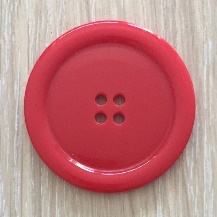 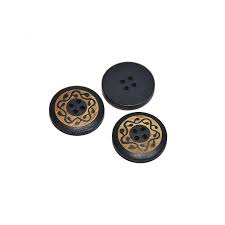 10103                           20                           203232323